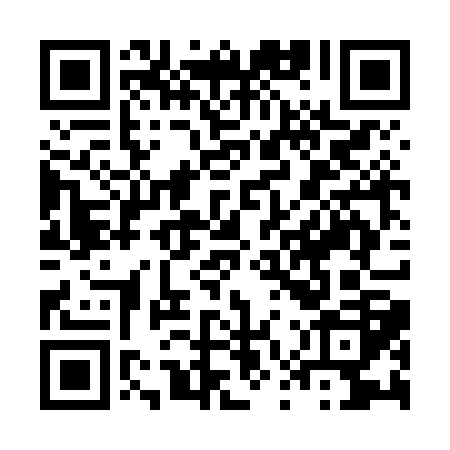 Ramadan times for Abhianwala, PakistanMon 11 Mar 2024 - Wed 10 Apr 2024High Latitude Method: Angle Based RulePrayer Calculation Method: University of Islamic SciencesAsar Calculation Method: ShafiPrayer times provided by https://www.salahtimes.comDateDayFajrSuhurSunriseDhuhrAsrIftarMaghribIsha11Mon4:594:596:2012:153:386:106:107:3112Tue4:584:586:1912:153:386:116:117:3213Wed4:574:576:1712:143:386:126:127:3314Thu4:564:566:1612:143:396:136:137:3315Fri4:544:546:1512:143:396:136:137:3416Sat4:534:536:1412:143:396:146:147:3517Sun4:524:526:1212:133:396:156:157:3518Mon4:504:506:1112:133:396:156:157:3619Tue4:494:496:1012:133:406:166:167:3720Wed4:484:486:0912:123:406:176:177:3821Thu4:464:466:0712:123:406:176:177:3822Fri4:454:456:0612:123:406:186:187:3923Sat4:444:446:0512:113:406:196:197:4024Sun4:424:426:0412:113:406:196:197:4125Mon4:414:416:0212:113:406:206:207:4126Tue4:404:406:0112:113:416:216:217:4227Wed4:384:386:0012:103:416:216:217:4328Thu4:374:375:5912:103:416:226:227:4429Fri4:354:355:5712:103:416:236:237:4530Sat4:344:345:5612:093:416:236:237:4531Sun4:334:335:5512:093:416:246:247:461Mon4:314:315:5412:093:416:256:257:472Tue4:304:305:5212:083:416:256:257:483Wed4:294:295:5112:083:416:266:267:484Thu4:274:275:5012:083:416:276:277:495Fri4:264:265:4912:083:416:276:277:506Sat4:244:245:4712:073:416:286:287:517Sun4:234:235:4612:073:416:286:287:528Mon4:224:225:4512:073:416:296:297:539Tue4:204:205:4412:073:416:306:307:5310Wed4:194:195:4212:063:416:306:307:54